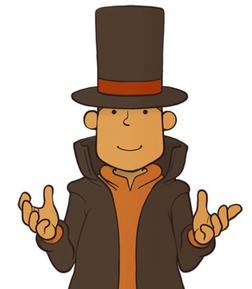 Task details: Before you start to study the A level content for Economics, we would like you to have background information on some of the key Economic theorists who have shaped micro and macro Economic theoryPlease produce a one page summary/resume (similar to this Word doc) of the following key Economists:Adam SmithJohn Maynard KeynesMilton FreidmanAmartya SenJoseph SchumpeterFor each of the theorists listed above, please try to find out the following details: 
The era in which they wroteTheir key ideas and a brief explanation of what they mean (if you can work that out!) and if they agreed/disagreed with other key ideasA measure of their influence (did governments adopt their policies, did they receive prizes, did they change public opinion etc)TOP TIPS:
Do not cut and paste text – you won’t learn anything!Try to triangulate the information you find (use at least 3 sources for each) then summarise in your own wordsFamous EconomistsResearch taskEconomics a level transition workCOUPLE OF WEBSITES TO GET YOU STARTED: https://thebestschools.org/features/top-economists-1900-to-present/https://www.thecompleteuniversityguide.co.uk/student-advice/what-to-study/the-ten-most-influential-economistsand try searching:www.economicshelp.orgwww.tutor2U.netTask details: Before you start to study the A level content for Economics, we would like you to have background information on some of the key Economic theorists who have shaped micro and macro Economic theoryPlease produce a one page summary/resume (similar to this Word doc) of the following key Economists:Adam SmithJohn Maynard KeynesMilton FreidmanAmartya SenJoseph SchumpeterFor each of the theorists listed above, please try to find out the following details: 
The era in which they wroteTheir key ideas and a brief explanation of what they mean (if you can work that out!) and if they agreed/disagreed with other key ideasA measure of their influence (did governments adopt their policies, did they receive prizes, did they change public opinion etc)TOP TIPS:
Do not cut and paste text – you won’t learn anything!Try to triangulate the information you find (use at least 3 sources for each) then summarise in your own words